NAIT Newsletter 4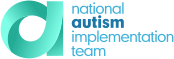 Useful links:Scottish Autism – Information and resources for familieshttps://www.scottishautism.org/services-support/support-families/information-resourcesNational Autistic Society – Information and resources for autistic people and familieshttps://www.autism.org.uk/services/helplines/coronavirus.aspx Scottish Commission for Learning Disability – Collated easy read resourceshttps://www.scld.org.uk/information-on-coronavirus/Call Scotland – Free visual support resourceshttps://www.callscotland.org.uk/blog/symbol-resources-for-covid19/Enable – Easy read fact sheetshttps://www.enable.org.uk/coronavirus-information/Peter Vermeulen – Autism and the Corona Virus - 20 Tipshttps://petervermeulenblog.wordpress.com/2020/03/16/autism-and-the-corona-virus-20-tips/Carol Gray – Social Stories about Coronavirushttps://carolgraysocialstories.com/wp-content/uploads/2020/03/Pandemics-and-the-Coronavirus.pdfhttps://carolgraysocialstories.com/wp-content/uploads/2020/03/Learning-About-the-Corona-Virus-by-Dr.-Siobhan-Timmins.pdfBelfast Health and Social Care Trust – A Short film about Coronavirus for children https://twitter.com/i/status/1242116526137843714Highland  - Website with collated ideas and information from education and health professionals and to support early learning at homehttps://bumps2bairns.com/World health Organisation – Visual hand washing guidehttps://www.who.int/gpsc/clean_hands_protection/en/